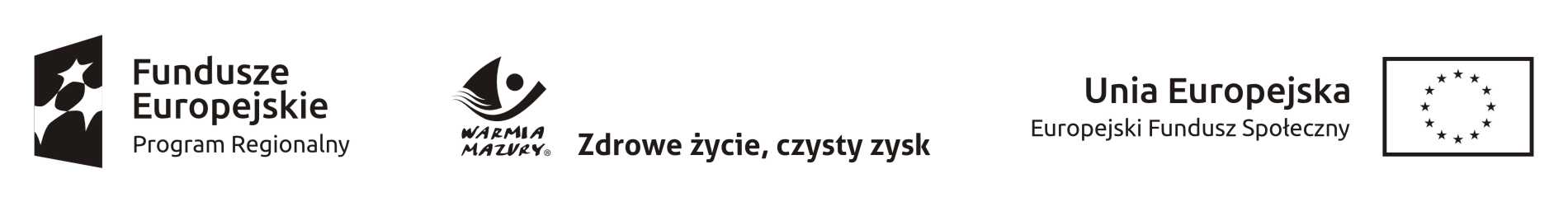 SZCZEGÓŁOWY HARMONOGRAM REALIZACJI SZKOLENIA
- aktualizacja z dnia 21.06.2019r.W RAMACH PROJEKTU „ KIERUNEK- PRACA III”Liczba uczestników: 2Barbara Kwiatek, Mariola SadowskaZawód/ kierunek szkolenia: Kurs „Opieka nad osobami starszymi i niepełnosprawnymi”1 godzina  dydaktyczna = 45 min W ramach szkolenia zapewniony:- serwis kawowy w każdym dniu szkolenia- obiad w dniach pow. 6 godz. dydaktycznych- materiały szkoleniowe dla każdego uczestnika- ubezpieczenie NNW- egzamin wewnętrzny (walidacja)Lp.DataGodzinyod – doIlość godzinTemat zajęćWykładowca / Instruktor Miejsce realizacji19.06.201914:00-17:104Podstawy funkcjonowania człowieka w środowisku Anna Leszczyńska W-M ZDZ w Olsztynie Centrum Edukacji ul. 11 Listopada 1011-200 Bartoszyce 21.06.201913:00-17:055Podstawy funkcjonowania człowieka w środowiskuAnna Leszczyńska W-M ZDZ w Olsztynie Centrum Edukacji ul. 11 Listopada 1011-200 Bartoszyce 22.06.20198:00-14:3017Podstawy funkcjonowania człowieka w środowiskuDziałalność opiekuńcza i socjalnaAnna Leszczyńska W-M ZDZ w Olsztynie Centrum Edukacji ul. 11 Listopada 1011-200 Bartoszyce 24.06.201913:00-17:055Działalność opiekuńcza i socjalnaAnna Leszczyńska W-M ZDZ w Olsztynie Centrum Edukacji ul. 11 Listopada 1011-200 Bartoszyce 25.06.20198:00-14:308Człowiek niepełnosprawnyw rodzinie i środowisku Anna Leszczyńska W-M ZDZ w Olsztynie Centrum Edukacji ul. 11 Listopada 1011-200 Bartoszyce 11.07.20198:00-14:308Zajęcia praktyczne Małgorzata Napiórkowska ul. 9 Maja 711-230 Bisztynek  12.07.20198:00-14:308Zajęcia praktyczne Małgorzata Napiórkowska ul. 9 Maja 711-230 Bisztynek  15.07.20198:00-14:308Zajęcia praktyczne Małgorzata Napiórkowska ul. 9 Maja 711-230 Bisztynek  16.07.20198:00-14:308Zajęcia praktyczne Małgorzata Napiórkowska ul. 9 Maja 711-230 Bisztynek  17.07.20198:00-14:308Zajęcia praktyczne Małgorzata Napiórkowska ul. 9 Maja 711-230 Bisztynek  18.07.20198:00-14:308Zajęcia praktyczne Małgorzata Napiórkowska ul. 9 Maja 711-230 Bisztynek  19.07.20198:00-14:308Zajęcia praktyczne Małgorzata Napiórkowska ul. 9 Maja 711-230 Bisztynek  22.07.20198:00-14:308Zajęcia praktyczne Małgorzata Napiórkowska ul. 9 Maja 711-230 Bisztynek  23.07.20198:00-14:308Zajęcia praktyczne Małgorzata Napiórkowska ul. 9 Maja 711-230 Bisztynek  24.07.20198:00-14:308Zajęcia praktyczne Małgorzata Napiórkowska ul. 9 Maja 711-230 Bisztynek  25.07.20198:00-14:308Zajęcia praktyczne Małgorzata Napiórkowska ul. 9 Maja 711-230 Bisztynek  26.07.20198:00-14:308Zajęcia praktyczne Małgorzata Napiórkowska ul. 9 Maja 711-230 Bisztynek  29.07.20198:00-14:308Zajęcia praktyczne Małgorzata Napiórkowska ul. 9 Maja 711-230 Bisztynek  30.07.20198:00-14:308Zajęcia praktyczne Małgorzata Napiórkowska ul. 9 Maja 711-230 Bisztynek  31.07.20198:00-14:308Zajęcia praktyczne Małgorzata Napiórkowska ul. 9 Maja 711-230 Bisztynek  RAZEM30120Zajęcia teoretyczne Zajęcia praktyczne Zajęcia teoretyczne Zajęcia praktyczne 